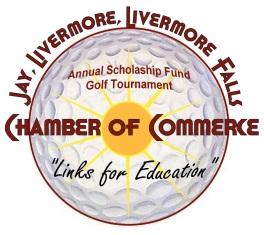 Turner Highlands Golf Course10 Highland Ave, Turner, ME 04282
Saturday May 14, 2022    (Rain or Shine)Format
18-Hole Scramble 4 Person Teams- 2 Carts Per Team
Banquet Following Round, Golfers Gift Bags at RegistrationsChoose your package: $380.00 - Four Person Team, 2 Golf Carts, Greens Fees, Banquet, 4 strings, 4 mulligans PLUS  50/50 & raffle tickets $340.00 - Four Person Team, 2 Golf Carts, Greens Fees, Banquet PLUS 4 strings and 4 mulligans $300.00 - Four Person Team, includes 2 Golf Carts, Greens Fees, Banquet at the Club Prizes for 1st and 2nd Place Low Gross/Low Net, Closest to the Pin,
Longest Drive and Other Prizes
Registration 8:00 a.m./ Shotgun Start 9:00 a.m.
Proceeds benefit JLLF Chamber Scholarships awarded to 4 Spruce Mountain High School Seniors & 1 Spruce Mountain Adult Ed GraduateTEAM NAME_______________________________________________Team Captain
Name____________________________		Name_____________________________
Address__________________________		Address___________________________
Phone______________Handicap______		Phone_______________Handicap______Name___________________________		Name_____________________________
Address__________________________		Address____________________________
Phone______________Handicap______		Phone_______________Handicap_______***All participants must sign waiver to play***Registration and payment is due before the tournament.Please mail checks to: JLLF Chamber of Commerce, PO Box 458, Livermore Falls, ME 04254
Register on- line with PayPal at our website: www.jay-livermore-lf.org 